Научно–философский клуб «логос»Протокол собрания клуба № 1									        «10»  октября  2018 г.Всего участников Клуба: 35 чел.Присутствовали на собрании: 25 чел.Отсутствовали по уважительным причинам: 10 чел.Приглашены: Голуб Н.Н., преподаватель философии кафедры Управления филиала МГУ в г. Севастополе. Повестка дня: 1. О назначении членов Президиума Клуба.2. О назначении глав отделов Клуба.3. Об ознакомлении с Положением Клуба.4. Об утверждении плана мероприятий Клуба на осенний семестр 2018–2019гг.5. Об утверждении логотипа и фирменного стиля Клуба.1. СЛУШАЛИ: Голуба Н.Н. – преподавателя философии кафедры Управления филиала МГУ в г. Севастополе (назначил членов Президиума Клуба).ПОСТАНОВИЛИ:Назначить членом Президиума Клуба, ответственным за внутреннюю среду Клуба и курирующим деятельность Научного и Философского отделов Клуба: Бондаренко Никиту Игоревича.Назначить членом Президиума Клуба, ответственным за внешнюю среду Клуба и курирующим деятельность Культурного и Техническо-пиарного отделов Клуба: Баранову Ирину Сергеевну.2. Слушали: Баранову И.С. – студентку кафедры Управления филиала МГУ в г. Севастополе, назначенную на должность члена Президиума Клуба (выдвинула кандидатуры на должности глав отделов Клуба).ПОСТАНОВИЛИ:Главой Философского отдела назначен: Бондаренко Никита Игоревич.Главой Научного отдела назначена: Анохина Руслана Сергеевна.Главой Культурного отдела назначена: Баранова Ирина Сергеевна.Главой Техническо-пиарного отдела назначена: Огнивова Анастасия Константиновна.ГОЛОСОВАЛИ: «за» – 25 чел., «против» – , «воздержались» –.3. Слушали: Баранову И.С. – студентку кафедры Управления филиала МГУ в г. Севастополе, назначенную на должность члена Президиума Клуба (зачитала Положение Клуба).ПОСТАНОВИЛИ:Утвердить логотип и фирменный стиль Клуба (Приложение 1).Утвердить План мероприятий Клуба на осенний семестр 2018-2019гг. (Приложение 2).Приложение 1Утвержденна заседании Клуба«___» ________ 20__ г. протокол № ________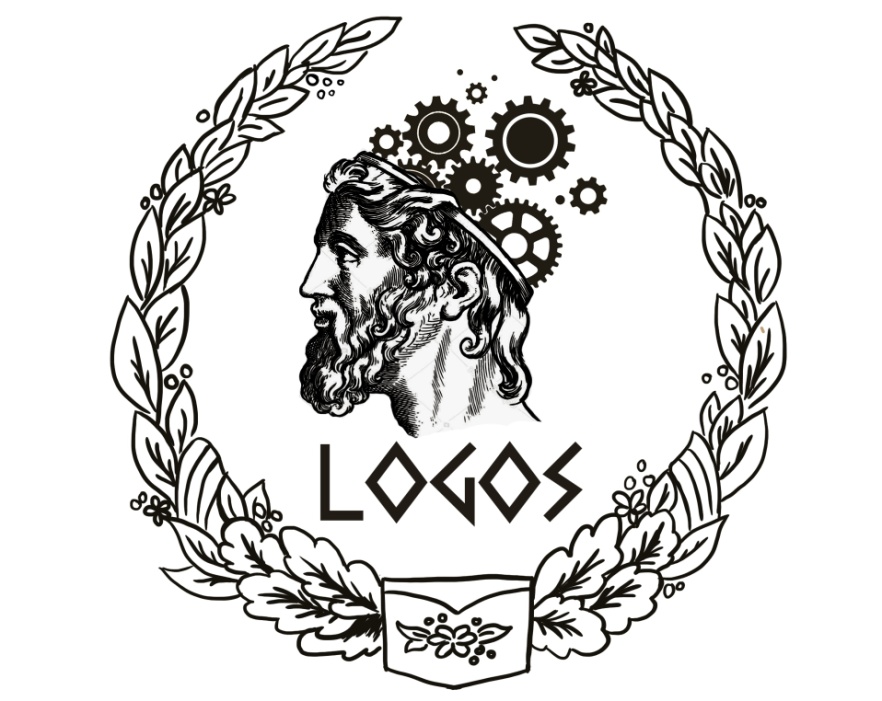 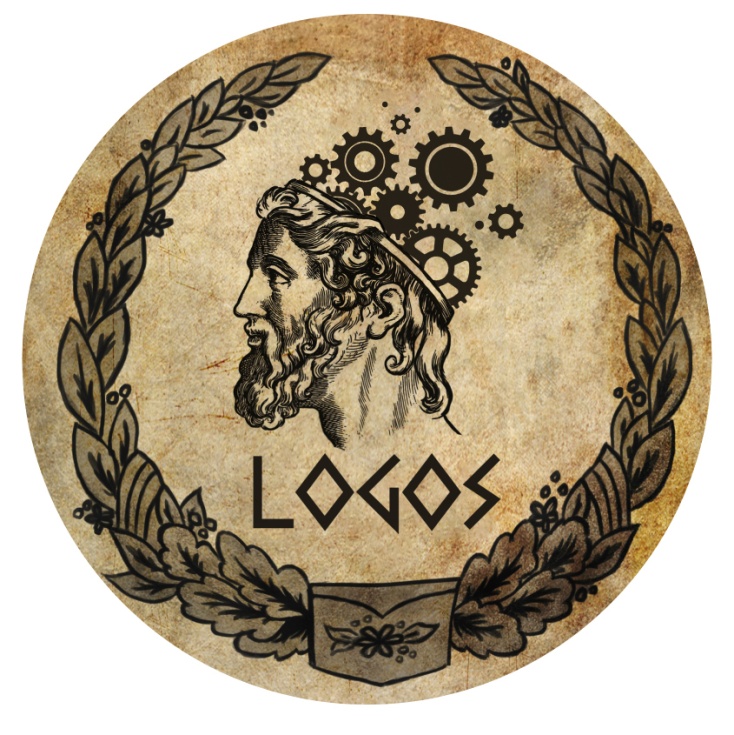 Приложение 2Утвержденна заседании Клуба«___» ________ 20__ г. протокол № ________План работы Научно-философского клуба «Логос»на осенний семестр 2018-2019гг.Секретарь собрания КлубаКакутич Ксения ЕвгеньевнаПреподаватель философииГолуб Николай Николаевич__________________           К.Е. Какутич           (подпись)__________________           Н.Н. Голуб           (подпись)Члены Президиума клуба:Баранова Ирина СергеевнаБондаренко Никита ИгоревичСогласовано:Преподаватель философииГолуб Николай Николаевич__________________   И.С. Баранова                (подпись)__________________   Н.И. Бондаренко               (подпись)__________________   Н.Н. Голуб               (подпись)№ п/пМероприятияСрокипроведенияОтветственные1Официальное открытие Научно-философского клуба «Логос»Октябрь 2018г.Баранова И.С.2Открытая дискуссия (круглый стол) на тему «Быть или казаться?»Октябрь 2018г.Баранова И.С.Бондаренко Н.И.3Дебаты на тему «Борьба концепций: Сократ против Канта»Ноябрь 2018г.Баранова И.С.Бондаренко Н.И.4День философии. Команда от Клуба принимает участие в соревнованиях.Ноябрь 2018г.Бондаренко Н.И.5Мероприятие в восточном стилеНоябрь 2018г.Баранова И.С.Бондаренко Н.И.Члены Президиума клуба:Баранова Ирина СергеевнаБондаренко Никита ИгоревичСогласовано:Преподаватель философииГолуб Николай Николаевич__________________   И.С. Баранова                (подпись)__________________   Н.И. Бондаренко               (подпись)__________________   Н.Н. Голуб               (подпись)